   ,,Przygody Tomka Sawyera’’, to najsłynniejsza powieść dla młodzieży autorstwa amerykańskiego pisarza Marka Twaina.Tomek Sawyer żyje w St. Petersburgu nad rzeką Missisipi z ciotką i przyrodnim bratem. Nie jest grzecznym i spokojnym chłopcem — to zdecydowanie mały urwis. Mark Twain wprowadza czytelnika w dziecięcy świat przygód, pełen zabawy i fantazji. Jest to także spotkanie z pierwszymi prawdziwymi problemami — jak pierwsza miłość, niesprawiedliwość czy przyjaźń wystawiona na próbę. ,,Przygody Tomka Sawyera’’, to obowiązkowa lektura zarówno dla każdego nastolatka — by przybliżyć obraz młodości bez smartfona i internetu, jak i dla dorosłego — jako wspomnienie magicznego czasu dzieciństwa.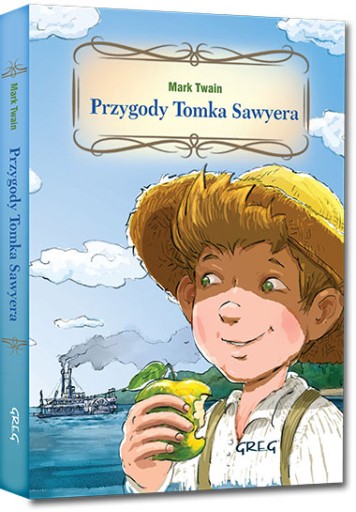 